Издается с ноября 2010 года ____________________________________________________________________________________ Информационный бюллетеньУчредители: Совет депутатов Дмитриевского                                              Издание  выходит по мересельского поселения Галичского муниципального                                      необходимостирайона Костромской областиАдминистрация Дмитриевского сельского поселения Галичского муниципального района Костромской областиАДМИНИСТРАЦИЯДМИТРИЕВСКОГО СЕЛЬСКОГО ПОСЕЛЕНИЯГАЛИЧСКОГО МУНИЦИПАЛЬНОГО РАЙОНАКОСТРОМСКОЙ ОБЛАСТИП О С Т А Н О В Л Е Н И Еот 21 сентября 2021 года  № 40дер. ДмитриевскоеО признании утратившими силу отдельных постановлений администрации Дмитриевского сельского поселения В целях приведения муниципальных правовых актов администрации Дмитриевского сельского поселения в соответствие с действующим законодательством администрация Дмитриевского сельского поселенияПОСТАНОВЛЯЕТ:1. Признать утратившим силу:- постановление администрации Дмитриевского сельского поселения от 18 сентября 2017 № 53 «Об утверждении административного регламента исполнения муниципальной функции по осуществлению муниципального контроля за обеспечением сохранности автомобильных дорог местного значения в границах населенных пунктов Дмитриевского сельского поселения»;- постановление администрации Дмитриевского сельского поселения от 04 декабря 2018 № 86 «Об утверждении Административного регламента осуществления муниципальной функции по контролю за соблюдением Правил благоустройства на территории населенных пунктов Дмитриевского сельского поселения Галичского муниципального района Костромской области»;- постановление администрации Дмитриевского сельского поселения от 04 февраля 2019 № 6 «О внесении изменений в постановление администрации Дмитриевского сельского поселения от 04 декабря 2018 года № 86»;- постановление администрации Дмитриевского сельского поселения от 05 февраля 2019 № 9 «Об утверждении Порядка осуществления контроля за обеспечением сохранности автомобильных дорог общего пользования местного значения в границах населенных пунктов Дмитриевского сельского поселения Галичского муниципального района Костромской области»- постановление администрации Дмитриевского сельского поселения от 10 апреля 2017 № 20 «О внесении изменений в постановление администрации Дмитриевского сельского поселения от 26.12.2016г. № 265»;- постановление администрации Дмитриевского сельского поселения от 17 июля 2020 № 35 «Об утверждении Административного регламента осуществления муниципального жилищного контроля на территории Дмитриевского сельского поселения Галичского муниципального района Костромской области»;- постановление администрации Дмитриевского сельского поселения от 16 марта 2021 № 19 «О внесении изменений в постановление администрации Дмитриевского сельского поселения от 29 октября 2018 года № 65»2. Настоящее постановление вступает в силу со дня подписания и подлежит официальному опубликованию.Глава сельского поселения                                                          А.В.ТютинАДМИНИСТРАЦИЯДМИТРИЕВСКОГО СЕЛЬСКОГО ПОСЕЛЕНИЯГАЛИЧСКОГО МУНИЦИПАЛЬНОГО РАЙОНАКОСТРОМСКОЙ ОБЛАСТИП О С Т А Н О В Л Е Н И Еот 27 сентября 2021 года  № 43дер. ДмитриевскоеОб утверждении проекта муниципального правового акта «Об утверждении программы профилактики рисков причинения вреда (ущерба) охраняемым законом ценностям по муниципальному контролю на автомобильном транспорте и в дорожном хозяйстве на территории Дмитриевского сельского поселения Галичского муниципального района Костромской области на 2022 год»В соответствии со статьей 44 Федерального закона от 31.07.2020 г. № 248-ФЗ «О государственном контроле (надзоре) и муниципальном контроле в Российской Федерации», на основании постановления Правительства РФ от 25.06.2021г. № 990 «Об утверждении Правил разработки и утверждения контрольными (надзорными) органами программы профилактики рисков причинения вреда (ущерба) охраняемым законом ценностям», Решения Совета депутатов Дмитриевского сельского поселения Галичского муниципального района Костромской области от 31.08.2021г. № 49 «Об утверждении Положения о муниципальном контроле на автомобильном транспорте, городском наземном электрическом транспорте и в дорожном хозяйстве», руководствуясь Уставом муниципального образования Дмитриевское сельское поселение Галичского муниципального района Костромской области администрация Дмитриевского сельского поселения ПОСТАНОВЛЯЕТ: 1. Принять проект муниципального правового акта «Об утверждении программы профилактики рисков причинения вреда (ущерба) охраняемым законом ценностям по муниципальному контролю на автомобильном транспорте и в дорожном хозяйстве на территории Дмитриевского сельского поселения Галичского муниципального района Костромской области на 2022 год» (прилагается).2. Опубликовать (обнародовать) проект муниципального правового акта «Об утверждении программы профилактики рисков причинения вреда (ущерба) охраняемым законом ценностям по муниципальному контролю на автомобильном транспорте и в дорожном хозяйстве на территории Дмитриевского сельского поселения Галичского муниципального района Костромской области на 2022 год» в информационном бюллетене Дмитриевского сельского поселения «Дмитриевский вестник».3. Назначить публичные слушания по обсуждению проекта муниципального правового акта «Об утверждении программы профилактики рисков причинения вреда (ущерба) охраняемым законом ценностям по муниципальному контролю на автомобильном транспорте и в дорожном хозяйстве на территории Дмитриевского сельского поселения Галичского муниципального района Костромской области на 2022 год» на 15.10.2021 года в 10 часов по адресу: 157201, Костромская область, город Галич, улица Свободы, дом 17.4. Создать комиссию, ответственную за подготовку и проведение публичных слушаний в составе: Тютина А.В., Смирнова О.В., Ивановой О.В. (по согласованию).5. Замечания и предложения к проекту муниципального правового акта «Об утверждении программы профилактики рисков причинения вреда (ущерба) охраняемым законом ценностям по муниципальному контролю на автомобильном транспорте и в дорожном хозяйстве на территории Дмитриевского сельского поселения Галичского муниципального района Костромской области на 2022 год»  направлять в администрацию Дмитриевского сельского поселения: (157201, город Галич, ул. Свободы, д.17) в течение 14 дней со дня опубликования (обнародования) проекта решения.6. Решение вступает в силу с момента подписания и подлежит официальному опубликованию (обнародованию).Глава Дмитриевского сельского поселенияГаличского муниципального районаКостромской области                                                                                   А.В.ТютинПРОЕКТАДМИНИСТРАЦИЯДМИТРИЕВСКОГО СЕЛЬСКОГО ПОСЕЛЕНИЯГАЛИЧСКОГО МУНИЦИПАЛЬНОГО РАЙОНАКОСТРОМСКОЙ ОБЛАСТИП О С Т А Н О В Л Е Н И Еот «___» _________ 2021 года  № ___дер. ДмитриевскоеОб утверждении программы профилактики рисков причинения вреда (ущерба) охраняемым законом ценностям по муниципальному контролю на автомобильном транспорте и в дорожном хозяйстве на территории Дмитриевского сельского поселения Галичского муниципального района Костромской области на 2022 годВ соответствии со статьей 44 Федерального закона от 31.07.2020 г. № 248-ФЗ «О государственном контроле (надзоре) и муниципальном контроле в Российской Федерации», на основании постановления Правительства РФ от 25.06.2021г. № 990 «Об утверждении Правил разработки и утверждения контрольными (надзорными) органами программы профилактики рисков причинения вреда (ущерба) охраняемым законом ценностям», Решения Совета депутатов Дмитриевского сельского поселения Галичского муниципального района Костромской области от 31.08.2021г. № 49 «Об утверждении Положения о муниципальном контроле на автомобильном транспорте, городском наземном электрическом транспорте и в дорожном хозяйстве», руководствуясь Уставом муниципального образования Дмитриевское сельское поселение Галичского муниципального района Костромской области администрация Дмитриевского сельского поселения ПОСТАНОВЛЯЕТ: 1.Утвердить программу профилактики рисков причинения вреда (ущерба) охраняемым законом ценностям по муниципальному контролю на автомобильном транспорте и в дорожном хозяйстве на территории Дмитриевского сельского поселения Галичского муниципального района Костромской области на 2022 год.2. Контроль исполнения настоящего постановления возложить на заместителя главы администрации сельского поселения Разгуляеву Л.С.3. Настоящее постановление вступает в силу со дня официального опубликования.Глава сельского поселения                                             А.В.ТютинПриложениеУТВЕРЖДЕНАпостановлением администрацииДмитриевского сельского поселенияГаличского муниципального района Костромской областиот « __ » ____________ 2021 года № __ПРОГРАММАпрофилактики рисков причинения вреда (ущерба) охраняемым законом ценностям по муниципальному контролю на автомобильном транспорте и в дорожном хозяйстве на территории Дмитриевского сельского поселения Галичского муниципального района Костромской области на 2022 годI. Анализ текущего состояния осуществления муниципального земельного контроля, описание текущего развития профилактической деятельности контрольного (надзорного) органа, характеристика проблем, на решение которых направлена программа профилактикиПод муниципальным контролем понимается деятельность администрации Дмитриевского сельского поселения Галичского муниципального района Костромской области, направленная на предупреждение, выявление и пресечение нарушений обязательных требований на автомобильном транспорте и в дорожном хозяйстве (далее – обязательных требований), осуществляемая в рамках полномочий администрации Дмитриевского сельского поселения Галичского муниципального района Костромской области по решению вопросов местного значения посредством профилактики нарушений обязательных требований, оценки соблюдения гражданами и организациями обязательных требований, выявления их нарушений, принятия предусмотренных законодательством Российской Федерации мер по пресечению выявленных нарушений обязательных требований, устранению их последствий и (или) восстановлению правового положения, существовавшего до возникновения таких нарушений.Муниципальный контроль на автомобильном транспорте и в дорожном хозяйстве на территории сельского поселения осуществляется администрацией Дмитриевского сельского поселения Галичского муниципального района Костромской области, непосредственное осуществление муниципального контроля возлагается на отдел архитектуры, строительства, ЖКХ, дорожного хозяйства и природных ресурсов администрации Дмитриевского сельского поселения Галичского муниципального района Костромской области (далее – уполномоченный орган муниципального контроля на автомобильном транспорте и в дорожном хозяйстве).Муниципальный контроль осуществляется с целью минимизации риска причинения вреда (ущерба), вызванного нарушениями обязательных требований, следующим охраняемым законом ценностям: жизнь и здоровье граждан;  права, свободы и законные интересы граждан и организаций; объекты транспортной инфраструктуры, как технические сооружения и имущественные комплексы;  перевозка грузов и пассажиров, как обеспечение услуг и экономическая деятельность.Программа профилактики рисков причинения вреда (ущерба) охраняемым законом ценностям по муниципальному контролю на автомобильном транспорте и в дорожном хозяйстве на территории Галичского муниципального района Костромской области на 2022 год (далее – программа профилактики) разработана в соответствии со статьей 44 Федерального закона от 31.07.2020 № 248-ФЗ «О государственном контроле (надзоре) и муниципальном контроле в Российской Федерации», постановлением Правительства Российской Федерации от 25.06.2021 № 990 «Об утверждении Правил разработки и утверждения контрольными (надзорными) органами программы профилактики рисков причинения вреда (ущерба) охраняемым законом ценностям» и предусматривает комплекс мероприятий по профилактике рисков причинения вреда (ущерба) охраняемым законом ценностям при осуществлении муниципального контроля на автомобильном транспорте и в дорожном хозяйстве.В связи с утверждением Положения о муниципальном контроле на автомобильном транспорте и в дорожном хозяйстве на территории Дмитриевского сельского поселения Галичского муниципального района Костромской области, утвержденного Решением Совета депутатов Дмитриевского сельского поселения Галичского муниципального района Костромской области от 31.08.2021 № 49 программа профилактики разработана в целях организации проведения уполномоченным органом по осуществлению муниципального контроля в сфере автомобильного транспорта и дорожного хозяйства на территории сельского поселения, профилактики нарушений обязательных требований, установленных действующим законодательном Российской Федерации и муниципальными правовыми актами Дмитриевского сельского поселения Галичского муниципального района Костромской области в отношении автомобильных дорог местного значения, дорожной деятельности и перевозок по межмуниципальным маршрутам регулярных перевозок.Проведение профилактических мероприятий направлено на соблюдение подконтрольными субъектами обязательных требований земельного законодательства, на побуждение подконтрольных субъектов к добросовестности, способствование улучшению в целом ситуации, повышению ответственности подконтрольных субъектов, снижению количества выявляемых нарушений обязательных требований, требований, установленных муниципальными правовыми актами в указанной сфере.II. Цели и задачи реализации программы профилактикиОсновными целями программы профилактики являются:1. Стимулирование добросовестного соблюдения обязательных требований всеми контролируемыми лицами;2. Устранение условий, причин и факторов, способных привести к нарушениям обязательных требований и (или) причинению вреда (ущерба) охраняемым законом ценностям;3. Создание условий для доведения обязательных требований до контролируемых лиц, повышение информированности о способах их соблюдения.Проведение профилактических мероприятий программы профилактики направлено на решение следующих задач:1. Укрепление системы профилактики нарушений рисков причинения вреда (ущерба) охраняемым законом ценностям;2. Повышение правосознания и правовой культуры юридических лиц, индивидуальных предпринимателей и граждан;3. Оценка возможной угрозы причинения, либо причинения вреда жизни, здоровью граждан, выработка и реализация профилактических мер, способствующих ее снижению;4. Выявление факторов угрозы причинения, либо причинения вреда жизни, здоровью граждан, причин и условий, способствующих нарушению обязательных требований, определение способов устранения или снижения угрозы;5. Оценка состояния подконтрольной среды и установление зависимости видов и интенсивности профилактических мероприятий от присвоенных контролируемым лицам уровней риска; 6. Формирование единого понимания обязательных требований законодательства у всех участников контрольной деятельности;7. Повышение уровня правовой грамотности подконтрольных субъектов, в том числе путем обеспечения доступности информации об обязательных требованиях законодательства и необходимых мерах по их исполнению.В положении о виде контроля мероприятия, направленные на нематериальное поощрение добросовестных контролируемых лиц, не установлены, следовательно, меры стимулирования добросовестности в программе не предусмотрены.В положении о виде контроля самостоятельная оценка соблюдения обязательных требований (самообследование) не предусмотрена, следовательно, в программе способы самообследования в автоматизированном режиме не определены (ч.1 ст.51 № 248-ФЗ).III. Перечень профилактических мероприятий, сроки (периодичность) их проведенияIV. Показатели результативности и эффективности Программы профилактикиАДМИНИСТРАЦИЯДМИТРИЕВСКОГО СЕЛЬСКОГО ПОСЕЛЕНИЯГАЛИЧСКОГО МУНИЦИПАЛЬНОГО РАЙОНАКОСТРОМСКОЙ ОБЛАСТИП О С Т А Н О В Л Е Н И Еот 27 сентября 2021 года  № 44дер. ДмитриевскоеОб утверждении проекта муниципального правового акта «Об утверждении программы профилактики рисков причинения вреда (ущерба) охраняемым законом ценностям по муниципальному контролю в сфере благоустройства на территории Дмитриевского сельского поселения Галичского муниципального района Костромской области на 2022 год»В соответствии со статьей 44 Федерального закона от 31.07.2020 г. № 248-ФЗ «О государственном контроле (надзоре) и муниципальном контроле в Российской Федерации», на основании постановления Правительства РФ от 25.06.2021г. № 990 «Об утверждении Правил разработки и утверждения контрольными (надзорными) органами программы профилактики рисков причинения вреда (ущерба) охраняемым законом ценностям», Решения Совета депутатов Дмитриевского сельского поселения Галичского муниципального района Костромской области от 31.08.2021г. № 51 «Об утверждении Положения о муниципальном контроле в сфере благоустройства», руководствуясь Уставом муниципального образования Дмитриевское сельское поселение Галичского муниципального района Костромской области администрация Дмитриевского сельского поселенияПОСТАНОВЛЯЕТ: 1. Принять проект муниципального правового акта «Об утверждении программы профилактики рисков причинения вреда (ущерба) охраняемым законом ценностям по муниципальному контролю на автомобильном транспорте и в дорожном хозяйстве на территории Дмитриевского сельского поселения Галичского муниципального района Костромской области на 2022 год» (прилагается).2. Опубликовать (обнародовать) проект муниципального правового акта «Об утверждении программы профилактики рисков причинения вреда (ущерба) охраняемым законом ценностям по муниципальному контролю в сфере благоустройства на территории Дмитриевского сельского поселения Галичского муниципального района Костромской области на 2022 год» в информационном бюллетене Дмитриевского сельского поселения «Дмитриевский вестник».3. Назначить публичные слушания по обсуждению проекта муниципального правового акта «Об утверждении программы профилактики рисков причинения вреда (ущерба) охраняемым законом ценностям по муниципальному контролю в сфере благоустройства на территории Дмитриевского сельского поселения Галичского муниципального района Костромской области на 2022 год» на 15.10.2021 года в 10.30 часов по адресу: 157201, Костромская область, город Галич, улица Свободы, дом 17.4. Создать комиссию, ответственную за подготовку и проведение публичных слушаний в составе: Тютина А.В., Смирнова О.В., Ивановой О.В. (по согласованию).5. Замечания и предложения к проекту муниципального правового акта «Об утверждении программы профилактики рисков причинения вреда (ущерба) охраняемым законом ценностям по муниципальному контролю на автомобильном транспорте и в дорожном хозяйстве на территории Дмитриевского сельского поселения Галичского муниципального района Костромской области на 2022 год»  направлять в администрацию Дмитриевского сельского поселения: (157201, город Галич, ул. Свободы, д.17) в течение 14 дней со дня опубликования (обнародования) проекта решения.6. Решение вступает в силу с момента подписания и подлежит официальному опубликованию (обнародованию).Глава сельского поселения                                                               А.В.ТютинПРОЕКТАДМИНИСТРАЦИЯДМИТРИЕВСКОГО СЕЛЬСКОГО ПОСЕЛЕНИЯГАЛИЧСКОГО МУНИЦИПАЛЬНОГО РАЙОНАКОСТРОМСКОЙ ОБЛАСТИП О С Т А Н О В Л Е Н И Еот «__» _________ 2021 года № __дер. ДмитриевскоеОб утверждении программы профилактики рисков причинения вреда (ущерба) охраняемым законом ценностям по муниципальному контролю в сфере благоустройства на территории Дмитриевского сельского поселения Галичского муниципального района Костромской области на 2022 годВ соответствии со статьей 44 Федерального закона от 31.07.2020 г. № 248-ФЗ «О государственном контроле (надзоре) и муниципальном контроле в Российской Федерации», на основании постановления Правительства РФ от 25.06.2021г. № 990 «Об утверждении Правил разработки и утверждения контрольными (надзорными) органами программы профилактики рисков причинения вреда (ущерба) охраняемым законом ценностям», Решения Советом депутатов Дмитриевского сельского поселения от 31.08.2021г. № 51 «Об утверждении Положения о муниципальном контроле в сфере благоустройства»администрация Дмитриевского сельского поселения ПОСТАНОВЛЯЕТ: 1.Утвердить программу профилактики рисков причинения вреда (ущерба) охраняемым законом ценностям по муниципальному контролю в сфере благоустройства на территории Дмитриевского сельского поселения Галичского муниципального района Костромской области на 2022 год.2.Настоящее постановление вступает в силу со дня официального опубликования.Глава сельского поселения                                                               А.В.ТютинПриложениеУТВЕРЖДЕНАпостановлением администрации Дмитриевского сельского поселения Галичского муниципального района Костромской областиот « ___ » _________ 2021 года № __ПРОГРАММАпрофилактики рисков причинения вреда (ущерба) охраняемым законом ценностям по муниципальному контролю в сфере благоустройства на территории Дмитриевского сельского поселения Галичского муниципального района Костромской области на 2022 годI. Анализ текущего состояния осуществления муниципального контроля на автомобильном транспорте, городском наземном электрическом транспорте и в дорожном хозяйстве, описание текущего развития профилактической деятельности контрольного (надзорного) органа, характеристика проблем, на решение которых направлена программа профилактикиВ зависимости от объекта, в отношении которого осуществляется муниципальный контроль в сфере благоустройства, выделяются следующие типы контролируемых лиц: юридические лица, индивидуальные предприниматели и граждане, обеспечивающие благоустройство объектов, к которым предъявляются обязательные требования, установленные Правилами благоустройства территории Дмитриевского сельского поселения Галичского муниципального района Костромской области. Программа профилактики рисков причинения вреда (ущерба) охраняемым законом ценностям по муниципальному контролю в сфере благоустройства на территории Дмитриевского сельского поселения Галичского муниципального района Костромской области на 2022 год (далее – программа профилактики) разработана в соответствии со статьей 44 Федерального закона от 31.07.2020 № 248-ФЗ «О государственном контроле (надзоре) и муниципальном контроле в Российской Федерации», постановлением Правительства Российской Федерации от 25.06.2021 № 990 «Об утверждении Правил разработки и утверждения контрольными (надзорными) органами программы профилактики рисков причинения вреда (ущерба) охраняемым законом ценностям» и предусматривает комплекс мероприятий по профилактике рисков причинения вреда (ущерба) охраняемым законом ценностям при осуществлении муниципального контроля в сфере благоустройства.В связи с утверждением Положения о муниципальном контроле в сфере благоустройства на территории Дмитриевского сельского поселения Галичского муниципального района Костромской области, утвержденного Решением Совета депутатов Дмитриевского сельского поселения от 31.08.2021 № 51 программа профилактики разработана в целях организации проведения уполномоченным органом по осуществлению муниципального контроля в сфере благоустройства на территории сельского поселения, профилактики нарушений обязательных требований, установленных действующим законодательном Российской Федерации и муниципальными правовыми актами Дмитриевского сельского поселения Галичского муниципального района Костромской области в отношении соблюдения Правил благоустройства.Проведение профилактических мероприятий направлено на соблюдение подконтрольными субъектами обязательных требований земельного законодательства, на побуждение подконтрольных субъектов к добросовестности, способствование улучшению в целом ситуации, повышению ответственности подконтрольных субъектов, снижению количества выявляемых нарушений обязательных требований, требований, установленных муниципальными правовыми актами в указанной сфере.К основным проблемам в сфере благоустройства, на решение которых направлена Программа профилактики относится: приведение объектов благоустройства в соответствии с технико-эксплуатационными характеристиками, улучшение архитектурно-планировочного облика сельского поселения, улучшение экологической обстановки и санитарно-гигиенических условий жизни в сельском поселении, создание безопасных и комфортных условий для проживания населения.II. Цели и задачи реализации программы профилактикиПрофилактика рисков причинения вреда (ущерба) охраняемым законом ценностям направлена на достижение следующих основных целей:1. Стимулирование добросовестного соблюдения обязательных требований всеми контролируемыми лицами;2. Устранение условий, причин и факторов, способных привести к нарушениям обязательных требований и (или) причинению вреда (ущерба) охраняемым законом ценностям;3. Создание условий для доведения обязательных требований до контролируемых лиц, повышение информированности о способах их соблюдения.Проведение профилактических мероприятий программы профилактики направлено на решение следующих задач:1. Укрепление системы профилактики нарушений рисков причинения вреда (ущерба) охраняемым законом ценностям;2. Повышение правосознания и правовой культуры юридических лиц, индивидуальных предпринимателей и граждан;3. Оценка возможной угрозы причинения, либо причинения вреда жизни, здоровью граждан, выработка и реализация профилактических мер, способствующих ее снижению;4. Выявление факторов угрозы причинения, либо причинения вреда жизни, здоровью граждан, причин и условий, способствующих нарушению обязательных требований, определение способов устранения или снижения угрозы;5. Оценка состояния подконтрольной среды и установление зависимости видов и интенсивности профилактических мероприятий от присвоенных контролируемым лицам уровней риска; 6. Формирование единого понимания обязательных требований законодательства у всех участников контрольной деятельности;7. Повышение уровня правовой грамотности подконтрольных субъектов, в том числе путем обеспечения доступности информации об обязательных требованиях законодательства и необходимых мерах по их исполнению.В положении о виде контроля мероприятия, направленные на нематериальное поощрение добросовестных контролируемых лиц, не установлены, следовательно, меры стимулирования добросовестности в программе не предусмотрены.В положении о виде контроля самостоятельная оценка соблюдения обязательных требований (самообследование) не предусмотрена, следовательно, в программе способы самообследования в автоматизированном режиме не определены (ч.1 ст.51 №248-ФЗ).III. Перечень профилактических мероприятий, сроки (периодичность) их проведенияIV. Показатели результативности и эффективности Программы профилактикиАДМИНИСТРАЦИЯДМИТРИЕВСКОГО СЕЛЬСКОГО ПОСЕЛЕНИЯГАЛИЧСКОГО МУНИЦИПАЛЬНОГО РАЙОНАКОСТРОМСКОЙ ОБЛАСТИП О С Т А Н О В Л Е Н И Еот 27 сентября 2021 года  № 45дер. ДмитриевскоеОб утверждении проекта муниципального правового акта «Об утверждении программы профилактики рисков причинения вреда (ущерба) охраняемым законом ценностям в сфере муниципального жилищного контроля на территории Дмитриевского сельского поселения Галичского муниципального района Костромской области на 2022 год»В соответствии со статьей 44 Федерального закона от 31.07.2020 г. № 248-ФЗ «О государственном контроле (надзоре) и муниципальном контроле в Российской Федерации», на основании постановления Правительства РФ от 25.06.2021г. № 990 «Об утверждении Правил разработки и утверждения контрольными (надзорными) органами программы профилактики рисков причинения вреда (ущерба) охраняемым законом ценностям», Решения Совета депутатов Дмитриевского сельского поселения Галичского муниципального района Костромской области от 31.08.2021г. № 50 «Об утверждении Положения о муниципальном жилищном контроле» руководствуясь Уставом муниципального образования Дмитриевское сельское поселение Галичского муниципального района Костромской области администрация Дмитриевского сельского поселения ПОСТАНОВЛЯЕТ: 1. Принять проект муниципального правового акта «Об утверждении программы профилактики рисков причинения вреда (ущерба) охраняемым законом ценностям в сфере муниципального жилищного контроля на территории Дмитриевского сельского поселения Галичского муниципального района Костромской области на 2022 год» (прилагается).2. Опубликовать (обнародовать) проект муниципального правового акта «Об утверждении программы профилактики рисков причинения вреда (ущерба) охраняемым законом ценностям в сфере муниципального жилищного контроля на территории Дмитриевского сельского поселения Галичского муниципального района Костромской области на 2022 год» в информационном бюллетене Дмитриевского сельского поселения «Дмитриевский вестник».3. Назначить публичные слушания по обсуждению проекта муниципального правового акта «Об утверждении программы профилактики рисков причинения вреда (ущерба) охраняемым законом ценностям в сфере муниципального жилищного контроля на территории Дмитриевского сельского поселения Галичского муниципального района Костромской области на 2022 год» на 15.10.2021 года в 11.00 часов по адресу: 157201, Костромская область, город Галич, улица Свободы, дом 17.4. Создать комиссию, ответственную за подготовку и проведение публичных слушаний в составе: Тютина А.В., Смирнова О.В., Ивановой О.В. (по согласованию).5. Замечания и предложения к проекту муниципального правового акта «Об утверждении программы профилактики рисков причинения вреда (ущерба) охраняемым законом ценностям в сфере муниципального жилищного контроля на территории Дмитриевского сельского поселения Галичского муниципального района Костромской области на 2022 год» направлять в администрацию Дмитриевского сельского поселения: (157201, город Галич, ул. Свободы, д.17) в течение 14 дней со дня опубликования (обнародования) проекта решения.6. Решение вступает в силу с момента подписания и подлежит официальному опубликованию (обнародованию).Глава сельского поселения                                                               А.В.ТютинПРОЕКТАДМИНИСТРАЦИЯДМИТРИЕВСКОГО СЕЛЬСКОГО ПОСЕЛЕНИЯГАЛИЧСКОГО МУНИЦИПАЛЬНОГО РАЙОНАКОСТРОМСКОЙ ОБЛАСТИП О С Т А Н О В Л Е Н И Еот «__» _________ 2021 года № __дер. ДмитриевскоеОб утверждении программы профилактики рисков причинения вреда (ущерба) охраняемым законом ценностям в сфере муниципального жилищного контроля на территории Дмитриевского сельского поселения Галичского муниципального района Костромской области на 2022 годВ соответствии со статьей 44 Федерального закона от 31.07.2020 г. № 248-ФЗ «О государственном контроле (надзоре) и муниципальном контроле в Российской Федерации», на основании постановления Правительства РФ от 25.06.2021г. № 990 «Об утверждении Правил разработки и утверждения контрольными (надзорными) органами программы профилактики рисков причинения вреда (ущерба) охраняемым законом ценностям», Решения Советом депутатов Дмитриевского сельского поселения от 31.08.2021г. № 50 «Об утверждении Положения о муниципальном жилищном контроле» руководствуясь Уставом муниципального образования Дмитриевское сельское поселение Галичского муниципального района Костромской области администрация Дмитриевского сельского поселения ПОСТАНОВЛЯЕТ1.Утвердить программу профилактики рисков причинения вреда (ущерба) охраняемым законом ценностям в сфере муниципального жилищного контроля на территории Дмитриевского сельского поселения Галичского муниципального района Костромской области на 2022 год.2.Настоящее постановление вступает в силу со дня официального опубликования.Глава сельского поселения                                                                А.В.ТютинПриложениеУТВЕРЖДЕНАпостановлением администрацииДмитриевского сельского поселенияГаличского муниципального района Костромской областиот « ___ » _________ 2021 года № ___ПРОГРАММАпрофилактики рисков причинения вреда (ущерба) охраняемым законом ценностям в сфере муниципального жилищного контроля на территории Дмитриевского сельского поселения Галичского муниципального района Костромской области на 2022 годI. Анализ текущего состояния осуществления муниципального контроля в сфере жилищного контроля, описание текущего развития профилактической деятельности контрольного (надзорного) органа, характеристика проблем, на решение которых направлена программа профилактикиПрограмма профилактики рисков причинения вреда (ущерба) устанавливает порядок проведения профилактических мероприятий, направленных на предупреждение нарушений обязательных требований и (или) причинения вреда (ущерба) охраняемым законом ценностям, соблюдение которых оценивается при осуществлении муниципального жилищного контроля.Муниципальный жилищный контроль – это деятельность органа местного самоуправления, уполномоченного на организацию и проведение на территории сельского поселения проверок соблюдения юридическими лицами, индивидуальными предпринимателями и гражданами обязательных требований, установленных в отношении муниципального жилищного фонда федеральными законами и законами субъектов Российской Федерации в области жилищных отношений, а также муниципальными правовыми актами.Муниципальный контроль осуществляется посредством:- организации и проведения проверок выполнения юридическими лицами, индивидуальными предпринимателями и гражданами обязательных требований в области жилищных отношений;- принятия предусмотренных законодательством Российской Федерации мер по пресечению и (или) устранению выявленных нарушений, а также систематического наблюдения за исполнением обязательных требований;- организации и проведения мероприятий по профилактике рисков причинения вреда (ущерба) охраняемым законом ценностям;- организации и проведения мероприятий по контролю, осуществляемых без взаимодействия с юридическими лицами, индивидуальными предпринимателями.Мониторинг состояния подконтрольных субъектов в сфере жилищного законодательства выявил, что ключевыми и наиболее значимыми рисками являются нарушения, предусмотренные частью 2 статьи 162 Жилищного кодекса Российской Федерации, а именно - ненадлежащее исполнение услуги по управлению многоквартирным домом и (или) выполнение работ по содержанию и ремонту общего имущества в таком доме.Одной из причин вышеуказанных нарушений является различное толкование юридическими лицами и индивидуальными предпринимателями действующего жилищного законодательства и позиция подконтрольных субъектов о необязательности соблюдения этих требований.Наиболее значимым риском является факт причинения вреда объектам жилищного фонда вследствие нарушения жилищного законодательства контролируемым лицом, в том числе в следствие действий (бездействия) должностных лиц контролируемого лица, и (или) иными лицами, действующими на основании договорных отношений с контролируемым лицом.Проведение профилактических мероприятий, направленных на соблюдение подконтрольными субъектами обязательных требований жилищного законодательства, на побуждение подконтрольных субъектов к добросовестности, будет способствовать повышению их ответственности, а также снижению количества совершаемых нарушений.II. Цели и задачи реализации программы профилактикиПрофилактика рисков причинения вреда (ущерба) охраняемым законом ценностям направлена на достижение следующих основных целей:1. Стимулирование добросовестного соблюдения обязательных требований всеми контролируемыми лицами;2. Устранение условий, причин и факторов, способных привести к нарушениям обязательных требований и (или) причинению вреда (ущерба) охраняемым законом ценностям;3. Создание условий для доведения обязательных требований до контролируемых лиц, повышение информированности о способах их соблюдения.Проведение профилактических мероприятий программы профилактики направлено на решение следующих задач:1. Укрепление системы профилактики нарушений рисков причинения вреда (ущерба) охраняемым законом ценностям;2. Повышение правосознания и правовой культуры юридических лиц, индивидуальных предпринимателей и граждан;3. Оценка возможной угрозы причинения, либо причинения вреда жизни, здоровью граждан, выработка и реализация профилактических мер, способствующих ее снижению;4. Выявление факторов угрозы причинения, либо причинения вреда жизни, здоровью граждан, причин и условий, способствующих нарушению обязательных требований, определение способов устранения или снижения угрозы;5. Оценка состояния подконтрольной среды и установление зависимости видов и интенсивности профилактических мероприятий от присвоенных контролируемым лицам уровней риска; 6. Формирование единого понимания обязательных требований законодательства у всех участников контрольной деятельности;7. Повышение уровня правовой грамотности подконтрольных субъектов, в том числе путем обеспечения доступности информации об обязательных требованиях законодательства и необходимых мерах по их исполнению.В положении о виде контроля мероприятия, направленные на нематериальное поощрение добросовестных контролируемых лиц, не установлены, следовательно, меры стимулирования добросовестности в программе не предусмотрены.В положении о виде контроля самостоятельная оценка соблюдения обязательных требований (самообследование) не предусмотрена, следовательно, в программе способы самообследования в автоматизированном режиме не определены (ч.1 ст.51 №248-ФЗ).III. Перечень профилактических мероприятий, сроки (периодичность) их проведенияIV. Показатели результативности и эффективности Программы профилактики№ 19 (308)28 сентября 2021г.Сегодня в выпуске:Постановления№ 40 от 21.09.2021 «О признании утратившими силу отдельных постановлений администрации Дмитриевского сельского поселения»;№ 43 от 27.09.2021 «Об утверждении проекта муниципального правового акта «Об утверждении программы профилактики рисков причинения вреда (ущерба) охраняемым законом ценностям по муниципальному контролю на автомобильном транспорте и в дорожном хозяйстве на территории Дмитриевского сельского поселения Галичского муниципального района Костромской области на 2022 год»»;№ 44 от 27.09.2021 «Об утверждении проекта муниципального правового акта «Об утверждении программы профилактики рисков причинения вреда (ущерба) охраняемым законом ценностям по муниципальному контролю в сфере благоустройства на территории Дмитриевского сельского поселения Галичского муниципального района Костромской области на 2022 год»»;№ 45 от 27.09.2021 «Об утверждении проекта муниципального правового акта «Об утверждении программы профилактики рисков причинения вреда (ущерба) охраняемым законом ценностям в сфере муниципального жилищного контроля на территории Дмитриевского сельского поселения Галичского муниципального района Костромской области на 2022 год»№п/пНаименование мероприятияСроки проведенияОтветственные за реализацию мероприятия1Информирование контролируемых и иных лиц заинтересованных лиц по вопросам соблюдения обязательных требованийПо мере необходимости (принятия новых нормативных правовых актов или внесения изменений в действующие нормативные правовые акты)Администрация Дмитриевского сельского поселения Галичского муниципального района Костромской области2Объявление предостереженияПри наличии у должностного лица сведений о готовящихся нарушениях обязательных требований или признаках нарушений обязательных требованийАдминистрация Дмитриевского сельского поселения Галичского муниципального района Костромской области3Консультирование:1.Инспекторы осуществляют консультирование контролируемых лиц и их представителей:1) в виде устных разъяснений по телефону, посредством видео-конференц-связи, на личном приеме либо в ходе проведения профилактического мероприятия, контрольного мероприятия;2) посредством размещения на официальном сайте Дмитриевского сельского поселения Галичского муниципального района Костромской области письменного разъяснения по однотипным обращениям контролируемых лиц и их представителей, подписанного уполномоченным должностным лицом органа муниципального  контроля.2.Индивидуальное консультирование на личном приеме каждого заявителя.3.Письменное консультирование контролируемых лиц и их представителей осуществляется по вопросам, указанным в п. 3.3.1 в порядке и сроки, установленные Федеральным законом от 02.05.2006 № 59-ФЗ «О порядке рассмотрения обращений граждан Российской Федерации».4.Контролируемое лицо вправе направить запрос о предоставлении письменного ответа в сроки, установленные Федеральным законом от 02.05.2006 № 59-ФЗ «О порядке рассмотрения обращений граждан Российской Федерации».По мере поступления обращения контролируемого лица или его представителяАдминистрация Дмитриевского сельского поселения Галичского муниципального района Костромской области4Профилактический визитПрофилактический визит проводится в соответствии со ст. 52 Федерального закона № 248-ФЗ.Профилактический визит проводится в форме профилактической беседы (консультации) по месту нахождения контролируемого лицаНе реже 1 раза в квартал.Администрация Дмитриевского сельского поселения Галичского муниципального района Костромской области№ п/пНаименование показателяВеличина1.Полнота информации, размещенной на официальном сайте контрольного органа в сети «Интернет» в соответствии с частью 3 статьи 46 Федерального закона от 31 июля 2020 г. № 248-ФЗ «О государственном контроле (надзоре) и муниципальном контроле в Российской Федерации»100 %2.Удовлетворенность контролируемых лиц и их представителями консультированием контрольного (надзорного) органа100 % от числа обратившихся3.Количество проведенных профилактических мероприятийне менее 1 мероприятия в квартал, проведенных контрольным (надзорным) органом№п/пНаименование мероприятияСроки проведенияОтветственные за реализацию мероприятия1Информирование контролируемых и иных лиц заинтересованных лиц по вопросам соблюдения обязательных требованийПо мере необходимости (принятия новых нормативных правовых актов или внесения изменений в действующие нормативные правовые акты)Администрация Дмитриевского сельского поселения Галичского муниципального района Костромской области2Объявление предостереженияПри наличии у должностного лица сведений о готовящихся нарушениях обязательных требований или признаках нарушений обязательных требованийАдминистрация Дмитриевского сельского поселения Галичского муниципального района Костромской области3Консультирование:1.Инспекторы осуществляют консультирование контролируемых лиц и их представителей:1) в виде устных разъяснений по телефону, посредством видео-конференц-связи, на личном приеме либо в ходе проведения профилактического мероприятия, контрольного мероприятия;2) посредством размещения на официальном сайте Дмитриевского сельского поселения Галичского муниципального района Костромской области письменного разъяснения по однотипным обращениям контролируемых лиц и их представителей, подписанного уполномоченным должностным лицом органа муниципального  контроля.2.Индивидуальное консультирование на личном приеме каждого заявителя.3.Письменное консультирование контролируемых лиц и их представителей осуществляется по вопросам, указанным в п. 3.3.1 в порядке и сроки, установленные Федеральным законом от 02.05.2006 № 59-ФЗ «О порядке рассмотрения обращений граждан Российской Федерации».4.Контролируемое лицо вправе направить запрос о предоставлении письменного ответа в сроки, установленные Федеральным законом от 02.05.2006 № 59-ФЗ «О порядке рассмотрения обращений граждан Российской Федерации».По мере поступления обращения контролируемого лица или его представителяАдминистрация Дмитриевского сельского поселения Галичского муниципального района Костромской области4Профилактический визитПрофилактический визит проводится в соответствии со ст. 52 Федерального закона № 248-ФЗ. Профилактический визит проводится в форме профилактической беседы (консультации) по месту нахождения контролируемого лицаНе реже 1 раза в квартал.Администрация Дмитриевского сельского поселения Галичского муниципального района Костромской области№ п/пНаименование показателяВеличина1.Полнота информации, размещенной на официальном сайте контрольного органа в сети «Интернет» в соответствии с частью 3 статьи 46 Федерального закона от 31 июля 2020 г. № 248-ФЗ «О государственном контроле (надзоре) и муниципальном контроле в Российской Федерации»100 %2.Удовлетворенность контролируемых лиц и их представителями консультированием контрольного (надзорного) органа100 % от числа обратившихся3.Количество проведенных профилактических мероприятийне менее 1 мероприятия в квартал, проведенных контрольным (надзорным) органом№п/пНаименование мероприятияСроки проведенияОтветственные за реализацию мероприятия1Информирование контролируемых и иных лиц заинтересованных лиц по вопросам соблюдения обязательных требованийПо мере необходимости (принятия новых нормативных правовых актов или внесения изменений в действующие нормативные правовые акты)Администрация Дмитриевского сельского поселения Галичского муниципального района Костромской области2Объявление предостереженияПри наличии у должностного лица сведений о готовящихся нарушениях обязательных требований или признаках нарушений обязательных требованийАдминистрация Дмитриевского сельского поселения Галичского муниципального района Костромской области3Консультирование:1.Инспекторы осуществляют консультирование контролируемых лиц и их представителей:1) в виде устных разъяснений по телефону, посредством видео-конференц-связи, на личном приеме либо в ходе проведения профилактического мероприятия, контрольного мероприятия;2) посредством размещения на официальном сайте Дмитриевского сельского поселения Галичского муниципального района Костромской области письменного разъяснения по однотипным обращениям контролируемых лиц и их представителей, подписанного уполномоченным должностным лицом органа муниципального  контроля.2.Индивидуальное консультирование на личном приеме каждого заявителя.3.Письменное консультирование контролируемых лиц и их представителей осуществляется по вопросам, указанным в п. 3.3.1 в порядке и сроки, установленные Федеральным законом от 02.05.2006 № 59-ФЗ «О порядке рассмотрения обращений граждан Российской Федерации».4.Контролируемое лицо вправе направить запрос о предоставлении письменного ответа в сроки, установленные Федеральным законом от 02.05.2006 № 59-ФЗ «О порядке рассмотрения обращений граждан Российской Федерации».По мере поступления обращения контролируемого лица или его представителяАдминистрация Дмитриевского сельского поселения Галичского муниципального района Костромской области4Профилактический визитПрофилактический визит проводится в соответствии со ст. 52 Федерального закона № 248-ФЗ.Профилактический визит проводится в форме профилактической беседы (консультации) по месту нахождения контролируемого лицаНе реже 1 раза в квартал.Администрация Дмитриевского сельского поселения Галичского муниципального района Костромской области№ п/пНаименование показателяВеличина1.Полнота информации, размещенной на официальном сайте контрольного органа в сети «Интернет» в соответствии с частью 3 статьи 46 Федерального закона от 31 июля 2020 г. № 248-ФЗ «О государственном контроле (надзоре) и муниципальном контроле в Российской Федерации»100 %2.Удовлетворенность контролируемых лиц и их представителями консультированием контрольного (надзорного) органа100 % от числа обратившихся3.Количество проведенных профилактических мероприятийне менее 1 мероприятия в квартал, проведенных контрольным (надзорным) органомИздатель: Администрация Дмитриевского сельского поселенияАдрес:157201 Костромская область,д. Дмитриевское, ул.Центральная, 14Телефоны:2-13-13, 2-13-22Тираж :5 экз. Номер подписан28.09.2021 года  Формат А 4Объем 8 листовОтветственный за выпуск: Иванова О.В.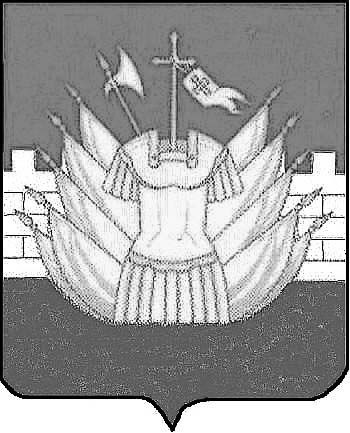 